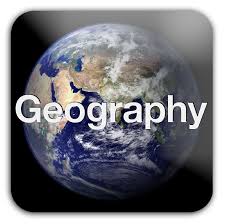 MONDAY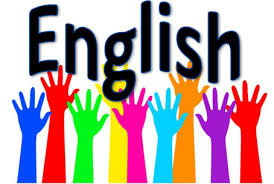 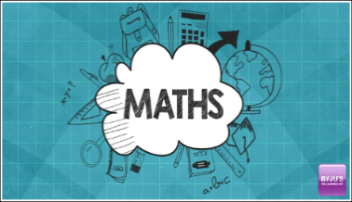 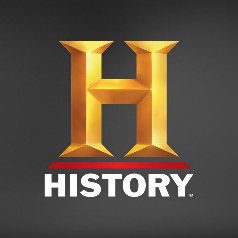 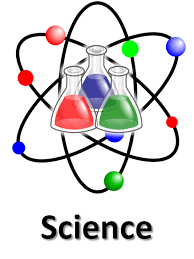 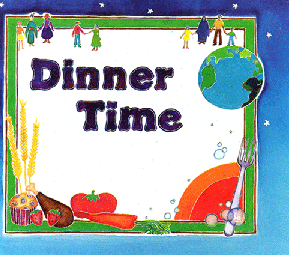 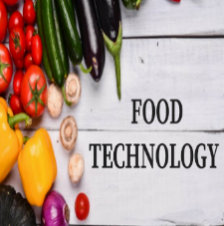 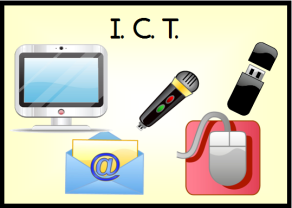 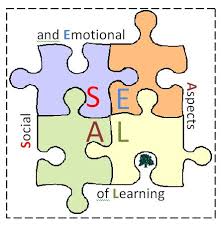 TUESDAY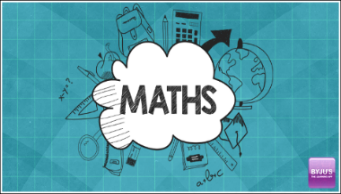 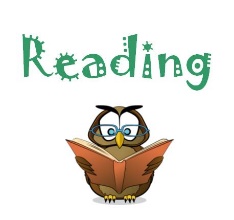 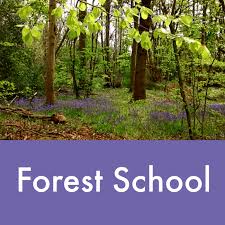 WEDNESDAY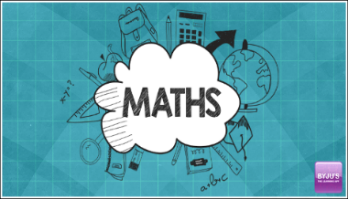 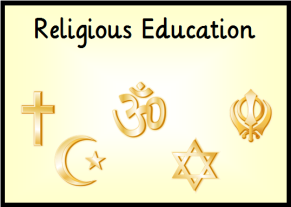 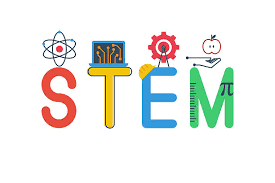 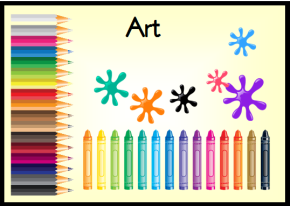 THURSDAY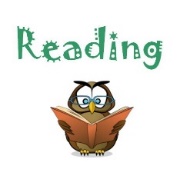 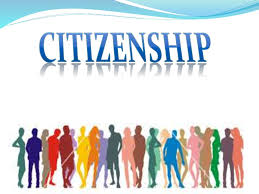 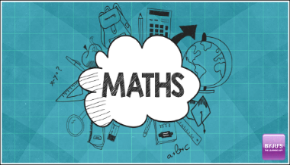 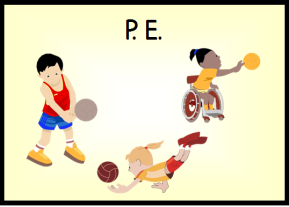 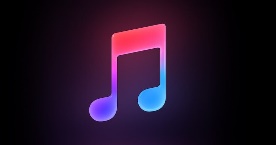 FRIDAY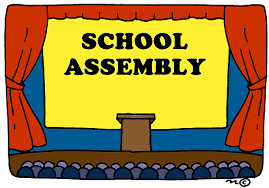 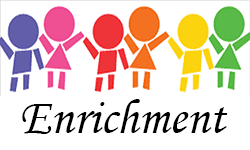 